King John and the Magna CartaEvents leading to the creation of the Magna Carta1066 Norman conquest of EnglandBy 1199 English king most powerful in EuropeDue to:Sophisticated centralized governmentExtensive ______________________ land holdings in NormandyKing John of EnglandYounger brother of King __________________No set rules to define line of successionRichard left to fight in the 3rd crusade Early 13th century John was crowned King of England instead of Richard’s son, Arthur   Described by historians as: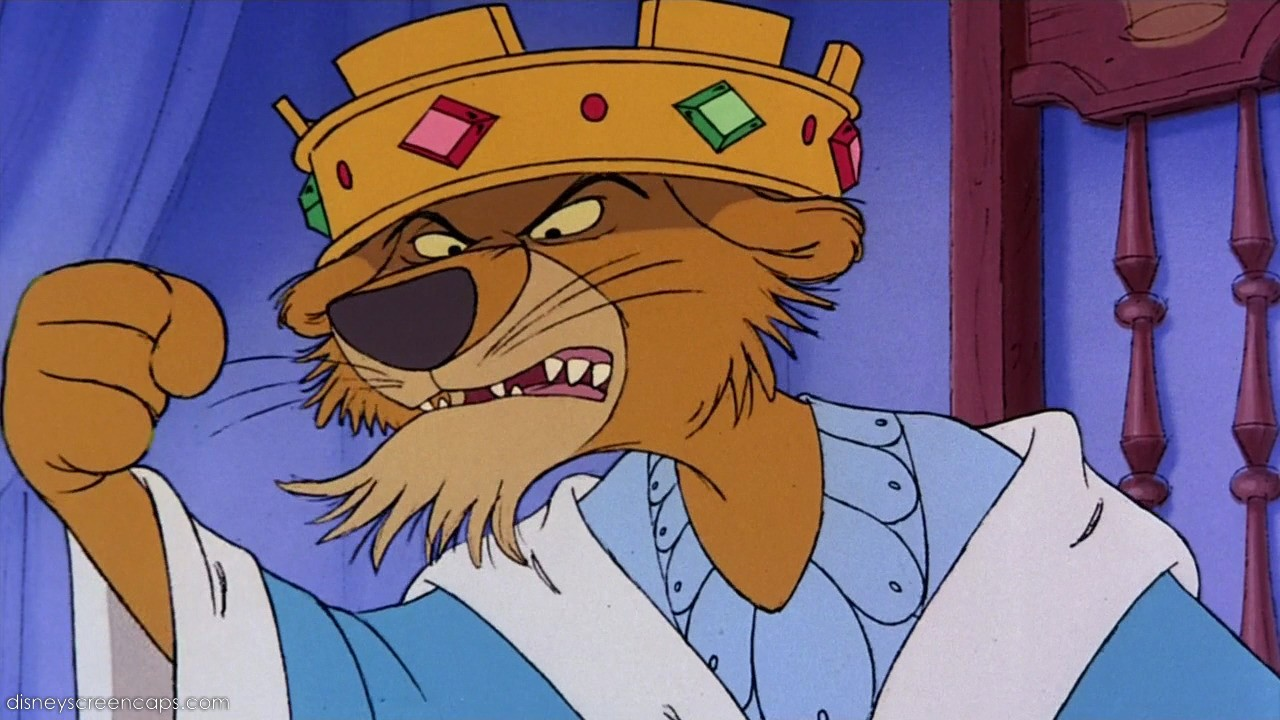 CleverGreedyCruelUntrustworthyWeak military leaderKing John’s reign of troublesThree powerful enemiesKing Phillip II of __________________1205 lost war to King PhillipGave up English-held lands in Anjou and Normandy___________Innocent IIIDisagreed as to how the Archbishop of Canterbury was to be elected___________________ King John in 1209English nobles rebelledRebellionKing John angered his ________________Oppressive taxesIncreased taxes to pay for armiesImposed the first income taxOther abuses of powerNobles forced King John to sign _____________________ on June 19, ______Magna Carta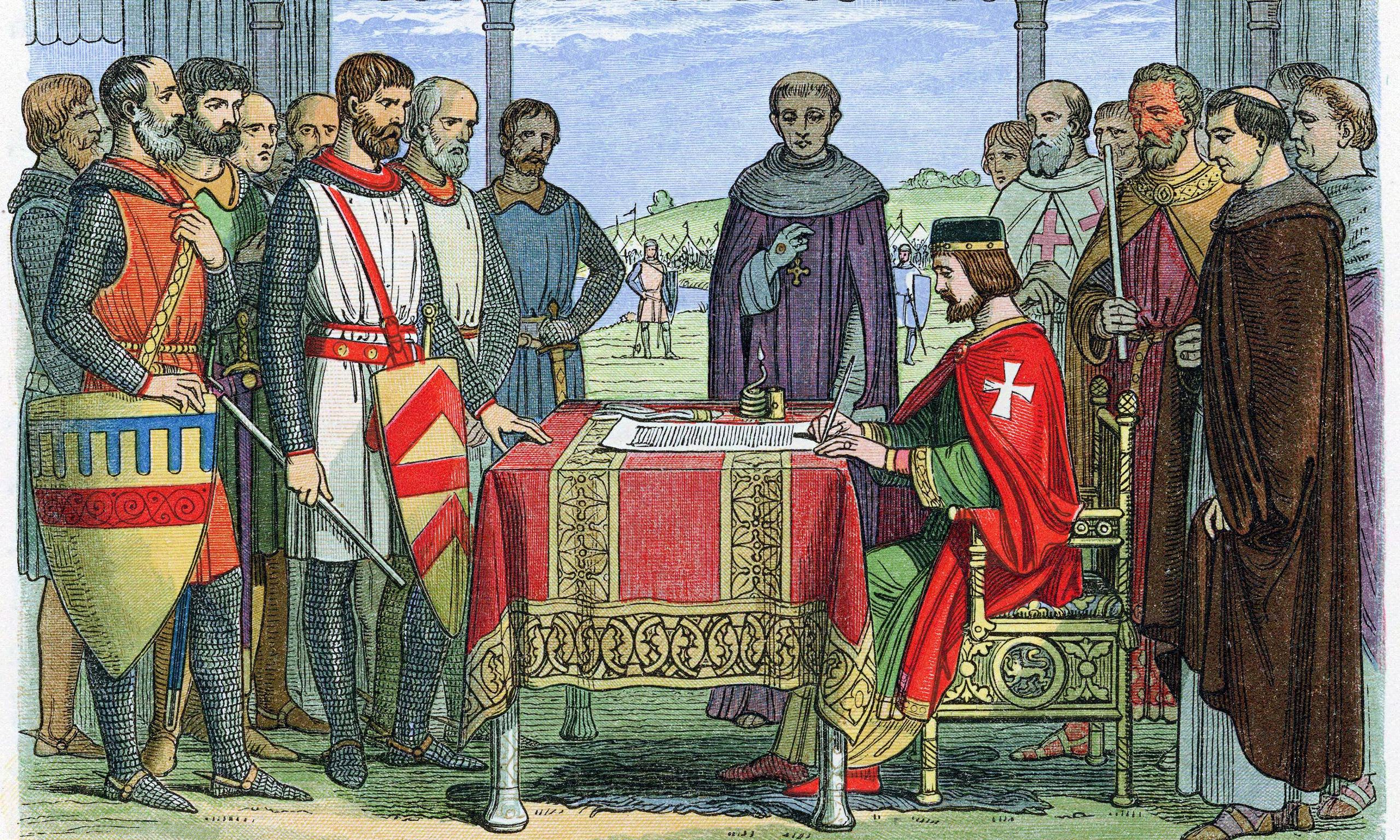 Originally written in ___________Written because of disagreements between the Pope, King John and his English baronsAbout the rights of the KingMisconceptions:the first document to limit power of an English king by lawin practice limited power of the kingis a single static documentWhy was Magna Carta so important?King John I forced to accept it.A list of demands made by the nobility.Created a _______________________ between the king and the aristocracy.Established principles which limited the power of the king:Established basic legal rights.The king must ask for popular consent for __________________.Accused must have ______________________1215 barons had enough & listed their _________________________List became known as Magna Carta (Great Charter)John met barons at RunnymedeIt introduced the idea that even the king must obey some laws!Examples of Terms included in the Magna CartaThe king must not interfere with the ChurchWhen a baron inherits land he should pay the king no more than £100The king cannot collect new taxes unless the barons and bishops agreeNo freeman can be put in prison without trial by a juryJustice will be without delays or bribesTraders must be able to travel freely without having to pay tollsThe King’s men must not take anyone’s goods without paying for them.As soon as peace is restored, all foreign merchants should leave the country.Legacy of the Magna CartaThe right of __________________________You cannot be imprisoned without being charged for a crime Guarantees a right to due processNo Freeman shall be taken or imprisoned….We will sell to no man, we will not deny or defer to any man either Justice or Right.Greatly influenced the U. S. ConstitutionWe cannot be punished without a _____________________We cannot be taxed unfairlyAmerica included part of MC in its constitution (1776):“No person shall be held to answer for a crime without trial by jury, nor shall their life, liberty and property be taken without following the law”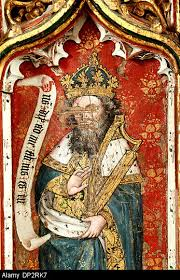 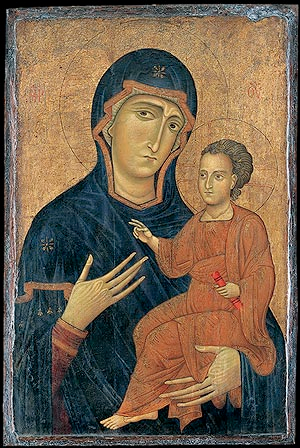 ______________________& the Great SchismWhat is an _____________? Sacred images representing the saints, Christ, and the Virgin, as well as ________________________________such as the crucifixion They appear in several forms; in mural painting, mosaic and most typically painted on small wooded panels.Flat 2 dimensional religious images can be recognized in special ways - prayed to and carried in the air in religious processions - and specific technical rules guide their artistic form.What was the problem? Some _____________________ Christians were against icons - they thought it was wrong to worship something that was man- made. Worship should only be made to God. These anti-icon Christians became known as “________________________” - meaning icon smashersThose in favor thought they helped the faithful honor the figures represented.A Rift DevelopsIn 730, Byzantine Emperor Leo III passionately joined the ranks of iconoclasts; he banned icons and ordered all religious images be burned, whitewashed or destroyed.Pope Gregory III, favored icons and excommunicated (to kick out of the Church forever) Emperor Leo.The Great SchismAfter decades of controversy the Byzantines finally accepted icons.In 1054 the Christian church split into 2 churches forever. In the ___________; the Roman Catholic (universal) Church. In the East; the Eastern Orthodox (correct belief) Church.The West – ___________________________________All Mass was in LatinClergy were celibateReligious icons of martyrs and saints to be respected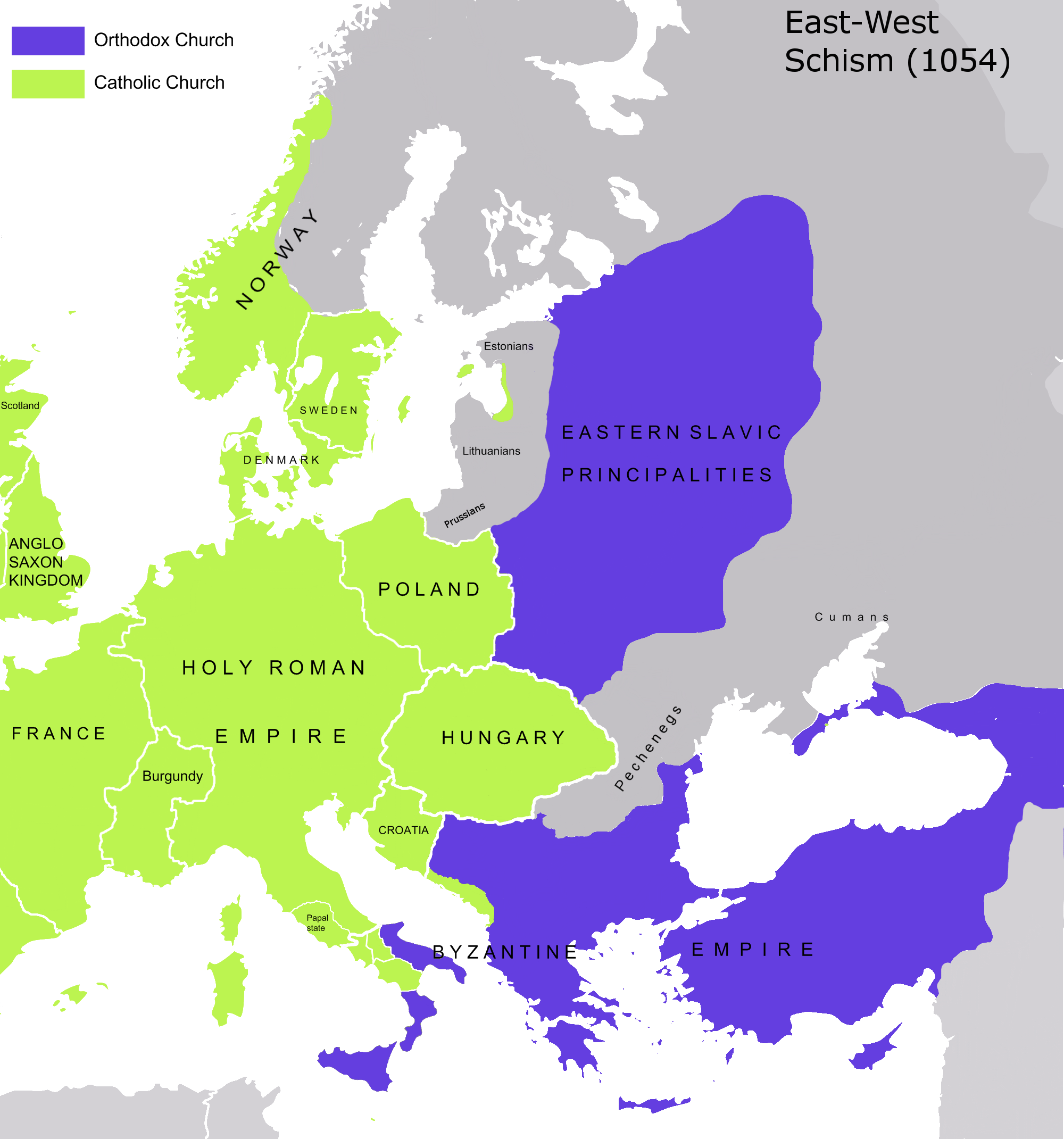 Only Pope was Supreme head of Church in the West - above any political rulerPope and Bishops could interpret the scriptures.The East – _____________________“Mass” was in _______________- so everyone could understand. Monks who did missionary work often converted it into the language of the people they were trying to convertEmperor was superior to Patriarch of Constantinople.Bishops couldn’t marryOther priest didn’t have to be celibateIcons caused much controversy - used but disapproved of.War & Plague: Two of the Biggest Killers in the Late Middle Ages Bubonic PlagueHighly contagious bacteria that attacks the immune system causing severe infection.Some symptoms can include:chills, fever, diarrhea, headaches, convulsive coughing, spitting blood, swelling of the infected lymph nodes, and black patches on the skin.TransmissionThe Plague began in _________________ killing an estimated 35 million people and was carried west upon the many trade routes between China and EuropeThe Plague was carried primarily by rats and ____________ which could jump from person to person, bite them and infect them.Expansive _________________________ and the utter filth of European cities allowed the plague to spread quickly throughout all parts of Europe. Death Toll____ out of every ___ people died in Europe.  (This was about 20-25 Million People)Almost 75 Million are estimated to have died worldwide.There were so many dead bodies in the cities, that many people threw there dead bodies out in the streetEffects of the PlagueMerchants died causing ___________ to significantly decline and in turn raised prices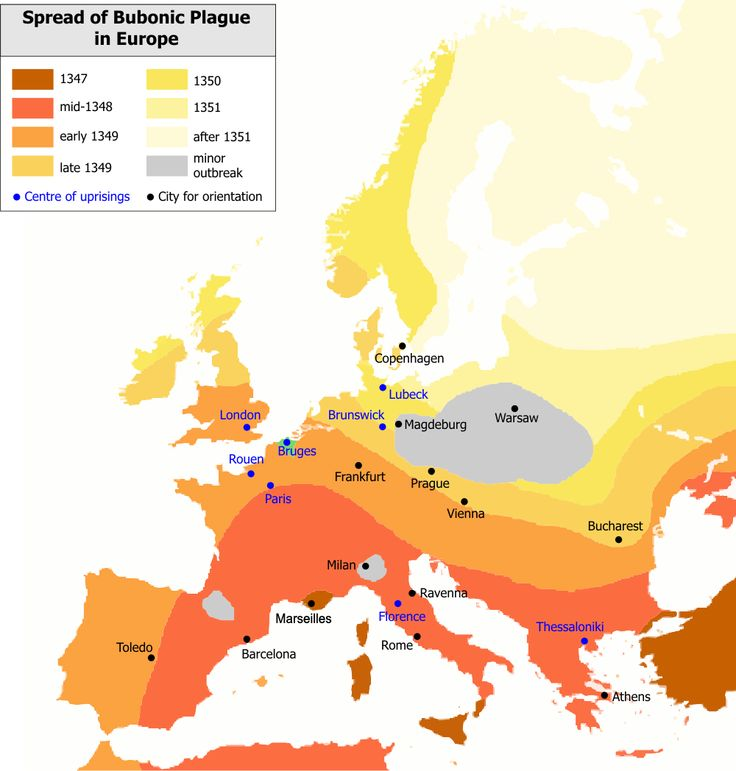 Workers and employers also die, production declines, prices continue to rise.This all led to ________________________ because their wages are no longer sufficient to live off of.The _________________population was blamed for the plague and in some cases they were slaughtered because of it.Church’s power was significantly ____________________.Hundred Years’ WarYes it lasted for about 100 years. (Approximately 1337-1453)It begun when the French king died without a successor and the English king claimed it for himself. (Due to his Norman Heritage)This war was fought on French soil and significantly changed ______________ ___________________ and the style of European warfare.Weaponry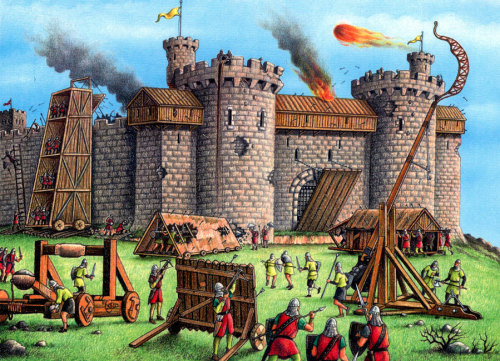 The English ________________ (6 ft. tall) was introduced during the Hundred Years War and could fire 3 arrows in the time a French crossbowman could fire one arrow.It allowed archers to pierce medieval armor reducing the impact of mounted ____________ and custom plate armor.The __________________ was also introduced at the end of the war and allowed the French to lay siege to and capture most of the English strongholds.  Wars EndJoan of Arc helped end the war by leading ___________ forces to victory at a fort city near Orleans.  This then allowed Charles VII to solidify his position as king of France.Joan of Arc was later captured by the English and burnt at the stake for being a ‘witch’.  Her death helped to further motivate the French for she was seen as a ________.Impact of the War A feeling of ______________________ emerged in England and France.  People saw the king as a national leader and fought for their country not simply their feudal lord.Power and prestige of the French __________________ increased.________________ suffered internal turmoil and wars over the English crown.Introduction of new weapons changes the history of warfare.